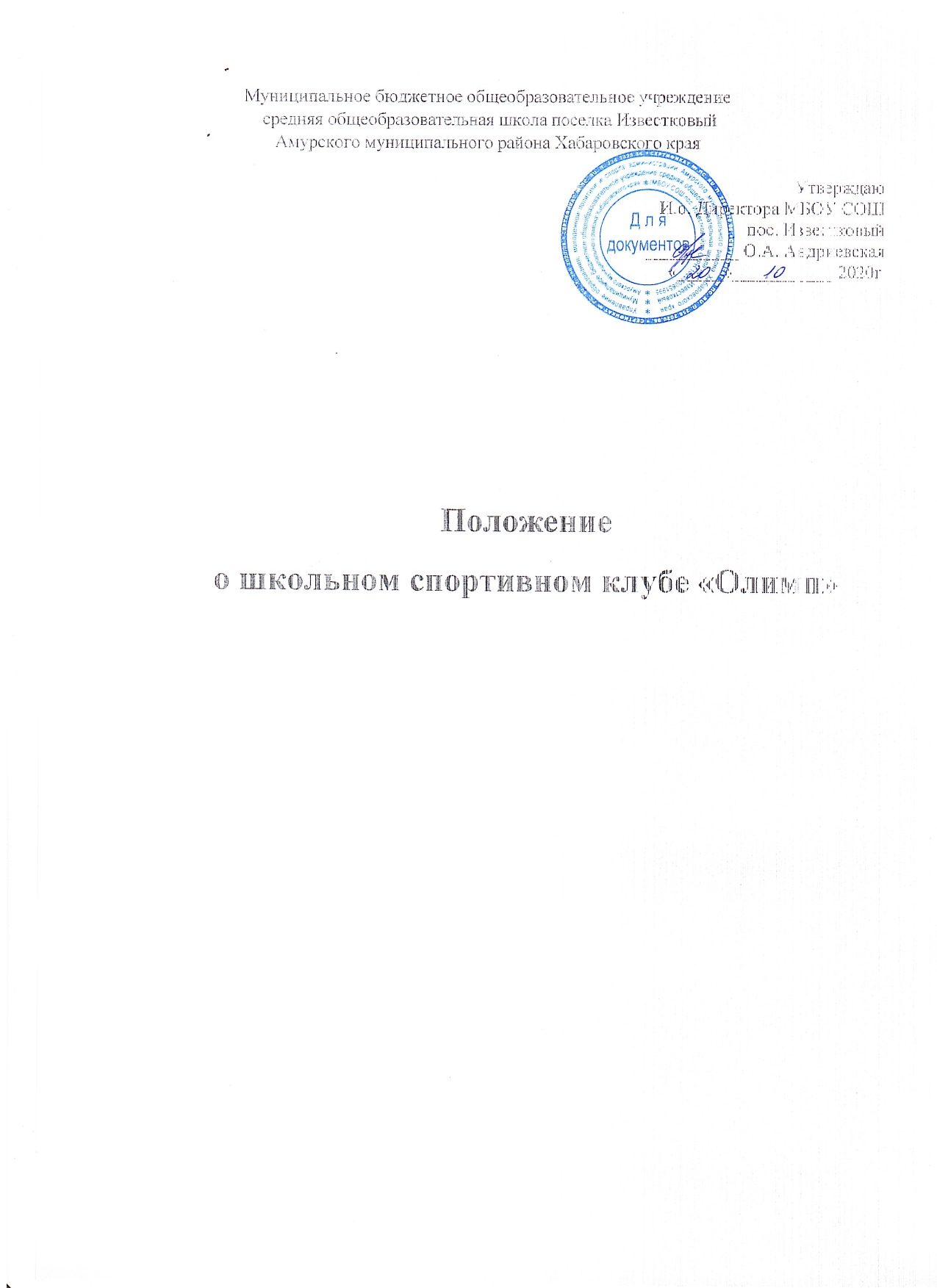 1. Общие положения1.1. Настоящее положение регламентирует правовой статус школьного спортивного клуба «Олимп» (далее ШСК) и устанавливает его цели, задачи, функции, структуру, механизм управления, порядок организации и содержания деятельности, ответственность, а также порядок взаимодействия с другими структурными подразделениями МБОУ СОШ пос. Известковый (далее ОУ). 1.2. Школьный спортивный клуб является структурным подразделением МБОУ СОШ пос. Известковый реализующим внеурочную физкультурно-оздоровительную и спортивную деятельность в области физического воспитания.1.3. Школьный спортивный клуб создается решением Педагогического Совета ОУ и утверждается приказом директора. 1.4. Решение о ликвидации клуба принимается Педагогическим Советом ОУ и утверждается приказом директора. 1.5. Школьный спортивный клуб в своей работе объединяет три направления: физкультурно-спортивное (спортивные секции), спортивно-оздоровительное (группы АФК (адаптивнвя физическая культура), танцевальные группы), информационно-пропагандистское (отряд волонтеров-пропагандистов ЗОЖ, детские общественные объединения).1.6. Деятельность школьного спортивного клуба основывается на принципах законности, добровольности и равноправия.1.7. В своей деятельности клуб руководствуется:  Конституцией Российской Федерации;  Законом от 29 декабря 2012 г. № 237 –ФЗ «Об образовании в Российской Федерации»;  Федеральным законом от 4 декабря 2007 г. №329-ФЗ «О физической культуре и спорте в Российской Федерации;  Приказом Министерства образования и науки Российской Федерации от 13 сентября 2013 г. № 1065 «Об утверждении порядка осуществления деятельности школьных спортивных клубов».1.8. В основе идеологии школьного спортивного клуба лежат идеи и принципы Олимпизма. Члены клуба понимают Олимпизм, как философию жизни, возвышающую и объединяющую в сбалансированное целое достоинство тела, воли и разума. Олимпизм, соединяющий спорт с культурой и образованием, стремится к созданию образа жизни, основывающегося на радости от усилия, на воспитательной ценности хорошего примера и на уважении к всеобщим основным этическим принципам. 1.9. Образовательная организация оказывает материально-техническое обеспечение и оснащение спортивной деятельности, осуществляет контроль (в лице директора образовательной организации) за деятельностью ШСК. 2. Цель и задачи школьного спортивного клуба2.1. Цель школьного спортивного клуба: создать условия объединения усилий всех участников образовательного процесса в укреплении здоровья детей и подростков, повышении физической активности, престижа занятий спортом и активного образа жизни, развитии социально-ориентированных молодежных инициатив, организации творческого досуга и занятости школьников, включая и тех, кто не занимается спортом. 2.2.Основными задачами школьного спортивного клуба являются:  вовлечение обучающихся в систематические занятия физической культурой и спортом, формирование у них мотивации и устойчивого интереса к укреплению здоровья;  организация физкультурно-спортивной работы ОУ во внеурочное время;  участие в спортивных соревнованиях различного уровня среди образовательных организаций;  развитие волонтерского движения по пропаганде здорового образа жизни; воспитание у обучающихся общественной активности и трудолюбия, творчества и организаторских способностей;  оказание содействия обучающимся, членам сборных команд в создании необходимых условий для эффективной организации образовательного и тренировочного процесса;  организация спортивно-массовой работы с обучающимися, имеющими отклонения в здоровье, ограниченные возможности здоровья;  участие во внедрении комплекса ГТО. 3. Функции школьного спортивного клуба 3.1. Школьный спортивный клуб выполняет следующие функции: пропагандирует в ОУ основные идеи физической культуры, спорта, здорового образа жизни, в том числе деятельность клуба;  организует работу действующих спортивных секций, кружков, групп общефизической подготовки;  организует и проводит физкультурно-оздоровительные, спортивно-массовые мероприятия и праздники на качественном уровне; организует и проводит школьные этапы Всероссийских спортивных соревнований школьников «Президентские состязания» и Всероссийских спортивных игр школьников «Президентские спортивные игры»;  формирует команды по видам спорта и обеспечивает их участие в соревнованиях разного уровня (межшкольных, муниципальных, региональных); поощряет и стимулирует обучающихся, добившихся высоких показателей в физкультурно-спортивной работе; организует и проводит конкурсы на лучшую постановку физкультурно-оздоровительной и спортивно—массовой работы среди классов в ОУ;  поводит мероприятия по профилактике правонарушений, наркомании, табакокурения среди детей и подростков;  участвует во внедрении комплекса ГТО. 4. Организационная структура4.1. Непосредственное руководство деятельностью школьного спортивного клуба осуществляет его руководитель, назначаемый приказом директора ОУ. 4.2. Руководитель школьного спортивного клуба осуществляет организацию и руководство всеми направлениями его деятельности. 4.3. Деятельность школьного спортивного клуба представлена во всех трех направлениях: физкультурно- спортивное, спортивно-оздоровительное и пропагандистское; 4.4. Членами клуба могут быть обучающиеся ОУ, родители и педагоги.4.5. Основными формами работы клуба могут быть занятия в секциях, группах и командах, комплектующихся с учетом поло, уровня физической и спортивной подготовленности. 4.6. Порядок наполняемости учебных групп и секций, режим работы устанавливается в соответствии с требованиями СанПиНа,. 4.7. Занятия в школьном спортивном клубе проводятся в соответствии с графиками расписаний, планами учебно-тренировочных занятий, физкультурно-оздоровительных мероприятий, проектов, акций. 4.8. Непосредственное проведение мероприятий в школьном спортивном клубе осуществляется учителями физической культуры, педагогами школы, учащимися старших классов. 4.9. Школьный спортивный клуб организует физкультурно-оздоровительную деятельность в каникулярный период. 5. Материально-техническая база5.1. Для организации деятельности школьного спортивного клуба используется спортивный инвентарь и оборудование, спортивный зал и спортивная площадка ОУ. 6. Символика школьного спортивного клуба6.1. Школьный спортивный клуб имеет собственное название, эмблему, стенд и наградную атрибутику. 7. Членство в клубе7.1. Зачисление в школьный спортивный клуб производится по личному заявлению ребенка, при наличии заявления и согласия от родителей (законных представителей) на занятия спортом в связи с риском получения травм, а также медицинской справки.7.2. Зачисление в школьный спортивный клуб родителей, педагогов и иных лиц, разделяющих цели и задачи, производится по письменному заявлению. 8. Права и обязанности.8.1. Права и обязанности педагогов спортивного клуба определяются трудовым законодательством РФ, Уставом МБОУ СОШ пос. Известковый, правилами распорядка образовательного учреждения, а также должностными инструкциями. 8.2. Обучающиеся имеют право в соответствии со своими способностями, возможностями и интересами на выбор секции и групп для занятий, участвовать в физкультурно-оздоровительных мероприятиях, спартакиадах, 8.3. Члены школьного спортивного клуба обязаны: -соблюдать Положение о школьном спортивном клубе; -бережно относиться к имуществу и инвентарю; - посещать занятия в спортивной форме и сменной обуви; -соблюдать личную гигиену и требования врачебного контроля. 9. Порядок исключения из школьного спортивного клуба9.1. Члены школьного спортивного клуба могут быть исключены из клуба по их личному заявлению и за неоднократные грубые нарушения настоящего положения. 10. Документы, учет и отчётность школьного спортивного клуба10.1. В своей деятельности школьный спортивный клуб руководствуется общешкольным планом физкультурно-спортивной работы, планом работы ШСК, календарным планом спортивно-массовых, оздоровительных мероприятий. 10.2. Школьный спортивный клуб имеет следующую обязательную документацию:  положение о школьном спортивном клубе;  приказ директора ОУ об открытии школьного спортивного клуба;  списочный состав всех членов школьного спортивного клуба, утвержденный приказом директора ОУ;  журналы групп, занимающихся в спортивных секциях;  образовательные программы, рабочие программы, расписание занятий и план мероприятий;  правила по технике безопасности во время занятий и мероприятий; страница на сайте школы;  положения о соревнованиях, протоколы соревнований по видам спорта;  инструкции по охране труда, должностные инструкции. 10.3. Ежегодный отчет о деятельности клуба.